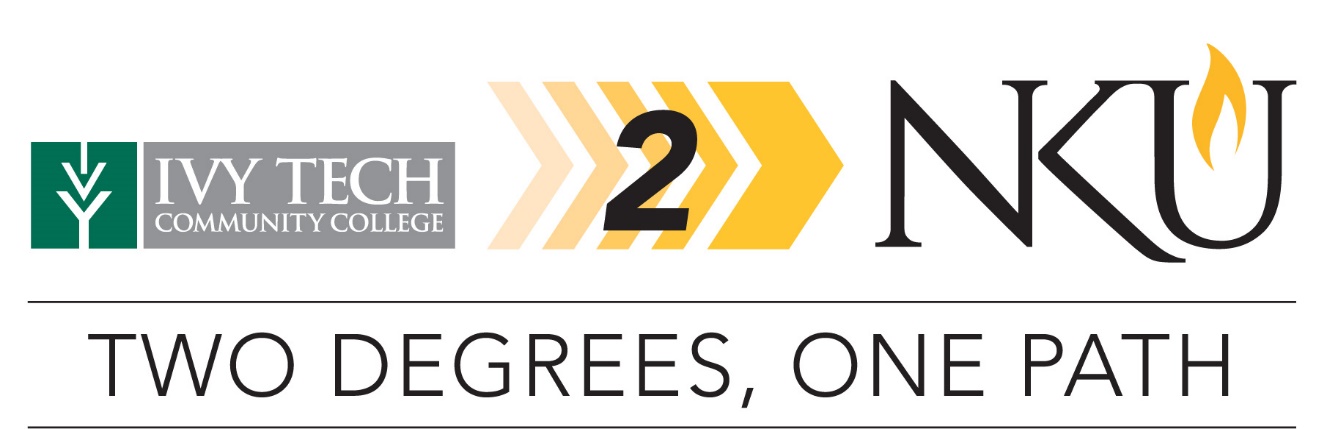 TRANSFER PATHWAY GUIDE2019-2020Associate of Science in Human Services - Social Work (TSAP) ToBachelor of Science in Human Services and AddictionsOverviewCompletion of the following curriculum will satisfy the requirements for the Associate of Science in Human Services – Social Work (TSAP) degree at Ivy Tech Community College and leads to the Bachelor of Science in Human Services and Addictions degree at Northern Kentucky University.Applying to the IvyTech2NKU ProgramStudents can apply to participate in the pathway program by completing the online application on the NKU transfer webpage. Students must be enrolled in at least six credit hours at Ivy Tech, enrolled in an associate degree program, plan to transfer to NKU, and maintain a minimum 2.0 cumulative GPA at Ivy Tech. Degree Requirements for Ivy TechTo earn a degree at Ivy Tech a student must successfully complete the required number of credits for the degree, attain a minimum GPA of 2.0 in the required technical and general education courses, and complete at least 15 degree credits in the curriculum as a regular student of Ivy Tech.Admission Requirements for NKUStudents completing an associate degree with a cumulative GPA of 2.0 or higher will be accepted into NKU. In addition, students must earn a grade of C- or better in each course that counts as part of the Human Services and Addictions major.Degree Requirements for NKUTo earn a bachelor’s degree at NKU, students must complete a minimum of 120 credit hours with at least 45 credit hours numbered 300 and above. In addition, at least 25% of the credit hours required for the degree and the last 30 credit hours must be completed at NKU. Students must have an overall GPA of 2.0 and meet all requirements for the major. In some cases, students must complete a focus or minor as indicated on the pathway. Ivy Tech Community College of IndianaStudents must complete the following for an Associate of Science in Human Services – Social Work (TSAP).Category 1: Transfer General Education Core (TGEC) CompetenciesTBD XXX means to be determined by NKU based on the course selected at Ivy Tech.Category 2: Degree Requirements for Associate of Science in Human Services – Social Work (TSAP)Northern Kentucky UniversityStudents must complete the following courses for a B.S. in Human Services and AddictionsCategory 3: Major Requirements for the B.S. in Human Services and AddictionsA Social Work focus requires 12 credit hours of SWK courses from a specified list in the NKU catalog.Updated May 2019 for Fall 2019 StartITCC CourseCourse or CategoryCreditsNKU CourseCompletedENGL 111English Composition3ENG 101XXXX XXXSpeaking and Listening Elective3TBD XXXXXXX XXXQuantitative Reasoning Elective3-4TBD XXXXXXX XXXHumanistic and Artistic Ways of Knowing3-4TBD XXXPSYC 101Introduction to Psychology3PSY 100PSYC 201Lifespan Development3EDU 300XXXX XXXScientific Ways of Knowing3-5TBD XXXPSYC 205Abnormal Psychology3PSY 333SOCI 111Intro to Sociology3SOC 100XXXX XXXTransfer General Education Core (TGEC) Elective3TBD XXXSubtotal General Education Core30-34ITCC CourseCourse or CategoryCreditsNKU CourseCompletedIVYT 111 Student Success in University Transfer1UNV 100THUMS 101Intro to Human Services3HSR 100HUMS 102Helping Relationship Techniques3HSR 105HUMS 103Interviewing and Assessment3HSR 205HUMS 201HUMS 202Internship IInternship II6HUMS 201 + HUMS 202 = HSR 304 + HSR 200THUMS 206Group Process and Skills3HSR 200THUMS 207Program Planning and Policy Issues3HSR 430HUMS 220Issues and Ethics in Human Services3HSR 300HUMS 269Human Development and Ecological…3HSR 300THUMS 279Human Services Capstone Course2HSR 200TSubtotal Category II Courses30Total Associate Degree Credit Hours60-64NKU CourseCourseCreditsITCC CourseTaken at ITCCHSR 100Society and Human Services3HUMS 101xHSR 105Helping Skills and Techniques for Human Service Professionals3HUMS 102xHSR 205Case Management Skills – Human Service Professional3HUMS 103xHSR 300Ethics and Issues in Human Service Profession3HUMS 220xHSR 303Multicultural Issues in Human Services3HSR 305Principles of Assessment in Human Services3HSR 312Crisis Intervention3HSR 340Intro to Substance Use in Human Services3HSR 400At-Risk Populations in Human Services3HSR 412Leadership Skills for Small Groups3HSR 416Theories/Skills for Helping Professions3HSR 430Human Services Administration3HUMS 207xHSR 530Process Addictions3HSR 550Diagnosis & Treatment: Substance Use Disorders3HSR 304Field Experience & Seminar3HUMS 201 + HUMS 202 = HSR 304 + HSR 200TxHSR 404Advanced Field Experience and Seminar3EDU 300Human Growth and Development3PSYC 201xSTA 113 OR
STA 205Probability and Statistics with Elementary Education Applications ORStatistical Methods3MATH 200 or BUSN 230PSY 100Introduction to Psychology3PSYC 101xHSR XXXHSR Elective3HSR XXXHSR Elective3Choose an area of focus or minor (12-21 hours, see course catalog for options)12-21Electives, if needed 0-5Subtotal NKU Courses Credit Hours56minimum Total Baccalaureate Degree Credit Hours120